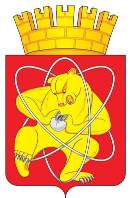 Муниципальное образование «Закрытое административно – территориальное образование  Железногорск Красноярского края»Комиссия по предупреждению и ликвидации чрезвычайных ситуаций и обеспечению пожарной безопасности РЕШЕНИЕ 05.03. 2019                                                                                                             №  3г. ЖелезногорскОб обеспечении готовности сил и средств городского звена краевой территориальной подсистемы РСЧС к выполнению задач предупреждения  и ликвидации лесных и ландшафтных  пожаров в весенне-летний период 2019 года.В целях обеспечения пожарной безопасности на территории ЗАТО Железногорск,  поддержания в готовности сил и средств Железногорского звена краевой территориальной подсистемы РСЧС к решению задач по  предупреждению  и ликвидации пожаров на территории ЗАТО Железногорск в весенне-летний период 2019 года,  комиссия по ЧС и ПБ,РЕШИЛА:Рекомендовать  руководителям организаций и предприятий, независимо от организационно-правовых форм и форм собственности,  расположенных на территории ЗАТО Железногорск:1.1.  Провести комплекс мероприятий, по подготовке подведомственных объектов к пожароопасному сезону, в том числе прилегающей к ним территории, ее очистке от сухой травы, горючего мусора и опавших листьев;1.2. Усилить меры пожарной безопасности, направленные на предупреждение чрезвычайных ситуаций в весенне-летний пожароопасный период;1.3. Обеспечить выполнение постановления Правительства Красноярского края от 14.05.2012 № 192-п «О запрете сельскохозяйственных палов на территории Красноярского края в весенне-летний пожароопасный период» и методических рекомендаций по проведению выжигания сухой травяной растительности;1.4.  Взять на контроль выполнение п. 12 правил пожарной безопасности в лесах, утвержденных постановлением Правительства Российской Федерации от 30.06.2007 № 417 «Об утверждении Правил пожарной безопасности в лесах»; постановления Администрации ЗАТО г. Железногорск от 22.02.2012 № 342 «О мерах по охране лесов от пожаров на территории ЗАТО Железногорск Красноярского края» (в редакции постановления № 622 от 21.03.2014);1.5. Обеспечить размещение наглядной агитации по вопросам соблюдения мер пожарной безопасности в весенне-летний пожароопасный период и необходимых действий при обнаружении пожара.Председателю подкомиссии по ликвидации последствий лесных пожаров – ответственному за организацию тушения лесных пожаров (Т.Е. Кузнецова):2.1.  Уточнить схемы противопожарного  устройства и оборудования территории лесхоза с учётом специфики развития лесных пожаров;2.2.  Подготовить и внести необходимые дополнения в «План тушения лесных пожаров на территории ЗАТО Железногорск на период пожароопасного сезона 2019 года» (включая уточнение  Перечня собственников (арендаторов) земель, примыкающих к лесам, объемов и сроков проведения необходимых противопожарных мероприятий);2.3. Проводить профилактические выжигания сухой травы при согласовании с пожарной охраной и оформлении соответствующих нарядов-допусков по форме, предусмотренной приложением 4 Правил противопожарного режима в РФ;2.4. Проверить готовность сил и средств, привлекаемых к мероприятиям по предупреждению и ликвидации лесостепных пожаров;2.5. Организовать постоянное дежурство сотрудников предприятия в целях постоянного наблюдения и контроля  за состоянием пожарной безопасности в лесах  ЗАТО Железногорск;2.6. Обеспечить готовность дежурных транспортных средств к доставке личного состава противопожарных формирований в районы лесных пожаров; 2.7. Укомплектовать лесопожарные формирования противопожарным оборудованием и средствами пожаротушения в соответствии с действующими нормами;2.8. Организовать ежедневное, по состоянию на 22.00 местного времени, представление сведений по лесным пожарам в комиссию по ЧС и ПБ ЗАТО Железногорск через ЕДДС;2.9. При осложнении лесопожарной обстановки, в целях оказания содействия  в тушении палов сухой растительности на территории ЗАТО Железногорск,  проработать порядок  привлечения дополнительных сил и средств к ликвидации ландшафтных  пожаров из личного состава ФГБОУ ВО Сибирской пожарно-спасательной академии ГПС МЧС России.3.  Руководителям предприятий (организаций), имеющих на территории городских лесов  либо прилегающих к ним территориях  промышленные объекты, базы отдыха, спортивно-оздоровительные и другие объекты, в  срок до 12.04.2019:3.1. Организовать работу по выполнению первичных мер пожарной безопасности (очистка всех территорий, прилегающих к лесу, от сухой растительности, пожнивных остатков, валежника, мусора и других горючих материалов на полосе шириной не менее 10 метров от леса либо отделение леса противопожарной минерализованной полосой шириной не менее 0,5 метра или иным противопожарным барьером, установка емкостей с водой около строений);3.2. Организовать и оборудовать площадки для сбора и вывоза мусора, коммунально-бытовых и промышленных отходов;3.3. Организовать патрулирование прилегающей территории, при возникновении лесных пожаров вблизи объектов незамедлительно сообщать о пожаре дежурному ЕДДС  (телефон 101,112) и принять меры к ликвидации пожаров своими силами и средствами;3.4. Создать необходимый запас горюче-смазочных материалов, огнетушащих средств, пожарно-технического вооружения для ликвидации загораний (возгораний);3.5. Обеспечить укомплектование территорий общего пользования первичными средствами тушения пожаров и противопожарным инвентарем;3.6. Провести практические тренировки по отработке действий при обнаружении загораний (возгораний);3.7. При планировании рубок леса, чистки просек, проведении плановых отжигов и иных работ в лесной зоне, за сутки до начала работ информировать Управление городского хозяйства Администрации ЗАТО г. Железногорск (факс 74-69-05), МБУ «Горлесхоз» (факс 75-97-90) и ЕДДС (факс 75-26-49).4. Председателям садовых и гаражных обществ:4.1. Организовать выполнение пунктов  3.1.-3.5. настоящего решения; 4.2. Получить в МКУ «Управление ГОЧС и режима ЗАТО Железногорск» и распространить в садоводческих огороднических и дачных объединений граждан Памятки о мерах пожарной безопасности, в том числе при пользовании открытым огнем на приусадебных участках в весенне-летний период.5.  Руководителю МКУ «Управление ГОЧС и режима ЗАТО Железногорск»  (А.В. Шевченко):5.1.  Организовать и провести командно-штабную тренировку по отработке организации управления мероприятиями по защите населения и ликвидации последствий ЧС, обусловленных лесными пожарами; 5.2.  Организовать и провести комиссионную проверку системы оповещения населения;5.3. Разработать план мероприятий по обеспечению выполнения Правил противопожарного режима в Российской Федерации, утвержденных постановлением Правительства РФ от 25.04.2012 № 390 «О противопожарном режиме» и других неотложных мер по предупреждению пожаров на территории ЗАТО Железногорск в весенне-летний пожароопасный период 2019 года;5.4. В  срок до 05.04.2019 совместно с МКУ «Управление поселковыми территориями» (О.Ю. Анциферова), МБУ «Горлесхоз» (Т.Е. Кузнецова) разработать Паспорта пожарной безопасности населенных пунктов, подведомственных Администрации ЗАТО Железногорск, подверженных угрозе лесных пожаров. Вторые экземпляры Паспортов пожарной безопасности до 12.04.2019  предоставить в отдел ФГПН ФГКУ «Специальное управление ФПС № 2 МЧС России».6. Заместителю Главы ЗАТО г. Железногорск по безопасности и взаимодействию с правоохранительными органами Д.А. Герасимову, руководителям МКУ «Управление поселковыми территориями» (О.Ю. Анциферова), МБУ «Горлесхоз» (Т.Е. Кузнецова), МКУ «Управление ГОЧС и режима ЗАТО Железногорск» (А.В. Шевченко) совместно с ФГКУ «Специальное управление ФПС № 2 МЧС России» (В.В. Дерышев) (по согласованию), МУ МВД России по ЗАТО г . Железногорск (М.М. Кеуш) (по согласованию) создать и организовать работу патрульных, патрульно-маневренных, маневренных и патрульно-контрольных групп на территории ЗАТО Железногорск.  7. Руководителям МП «Гортеплоэнерго» (Д.В. Бабенко), МП ЖКХ          (Д.Ю. Петров) в срок до 26.04.2019 организовать и провести проверку технического состояния наружного противопожарного водоснабжения.  Принять меры по организации своевременного ремонта источников наружного противопожарного водоснабжения, восстановлению указателей мест расположения водоисточников с подсветкой в ночное время суток; очистке водоемов, приспособленных для целей пожаротушения, обеспечению подъездов к ним и оборудованию площадками (пирсами) для установки пожарной техники.8. Руководителю КУМИ Администрации ЗАТО г. Железногорск (Н.В. Дедова) совместно с МБУ «Горлесхоз» (Т.Е. Кузнецова) в срок до 20.03.2019 подготовить перечень юридических лиц и индивидуальных предпринимателей, осуществляющих переработку древесины на территории ЗАТО Железногорск.9. Первому заместителю Главы ЗАТО г. Железногорск по ЖКХ С.Е. Пешкову в срок до 05.04.2019:9.1. Организовать корректировку перечня бесхозяйных строений, отсутствующих указателей улиц, номеров домов. При необходимости, принять меры по сносу бесхозяйных строений, восстановлению отсутствующих указателей; 9.2. Провести работу с председателями садоводческих, гаражных кооперативов по вопросам обеспечения пожарной безопасности (в том числе по вопросам проведения инвентаризации строений, сооружений; обеспечения необходимого проезда пожарной техники, обеспечения нормативного запаса воды для целей пожаротушения, обеспечения необходимым количеством пожарных мотопомп, средств звуковой сигнализации для оповещения людей на случай пожара);9.3. Организовать работу по определению перечня собственников земель, прилегающих к лесам, разработке и утверждению планов мероприятий по обеспечению выполнения ими требований Правил противопожарного режима;9.4. Организовать комиссионную проверку состояния минерализованных полос в населенных пунктах ЗАТО Железногорск. 10. Заместителю Главы ЗАТО г. Железногорск по социальным вопросам – председателю эвакуационной комиссии ЗАТО г. Железногорск Е.А. Карташову уточнить мероприятия по заблаговременной и экстренной эвакуации населения в случае возникновения чрезвычайной ситуации, а также первоочередному жизнеобеспечению пострадавшего населения в пунктах временного размещения (стационарные и мобильные посты).11.   ЕДДС ЗАТО Железногорск  (А.В. Шевченко) осуществлять сбор и обработку информации по пожарной обстановке объектов и территории ЗАТО Железногорск, своевременно доводить предварительные распоряжения председателя КЧС и ПБ города и его заместителей по привлечению необходимых сил и средств для тушения лесных пожаров в условиях конкретно складывающейся обстановки. Ежедневно представлять данные по складывающейся обстановке в прокуратуру ЗАТО Железногорск.		12. Руководителю  МКУ «Управление образования» (В.Г. Головкин) организовать проведение профилактических занятий в образовательных учреждениях по вопросам воспитания бережного отношения к лесу, соблюдения мер пожарной безопасности и правилам поведения в лесу, в случае возникновения пожара; при проведении профилактических мероприятий распространять соответствующую наглядную агитацию.13. Руководителю МКУ «Управление поселковыми территориями» (О.Ю. Анциферова) подготовить и провести сходы граждан в поселках Додоново, Тартат, Новый Путь и деревне Шивера, на которых провести разъяснительную работу с населением по соблюдению требований пожарной безопасности, отчет о проведенной работе представить в КЧС и ПБ ЗАТО Железногорск через МКУ «Управление ГОЧС и режима ЗАТО Железногорск» (факс: 75-26-49, e-mail: ugochs@k26.ru) в срок до 05.04.2019.14. Руководителям МКУ «Управление ГОЧС и режима ЗАТО Железногорск»  (А.В. Шевченко), МБУ «Горлесхоз» (Т.Е. Кузнецова) обеспечить проведение противопожарной пропаганды, в том числе регулярное освещение в средствах массовой информации вопросов о сбережении лесов, соблюдении правил пожарной безопасности в лесах и ответственности за нарушение правил пожарной безопасности согласно нормам действующего законодательства.15. Отделу общественных связей Администрации ЗАТО г. Железногорск (И.С. Пикалова) довести настоящее решение до сведения населения через газету «Город и горожане», разместить настоящее решение  на официальном сайте муниципального образования «Закрытое административно-территориальное образование Железногорск» в информационно-телекоммуникационной сети Интернет.16. Контроль за исполнением настоящего решения возложить на первого заместителя КЧС и ПБ ЗАТО г. Железногорск  С.Е. Пешкова.Председатель комиссии по ЧС и ПБ ЗАТО Железногорск 					                    И.Г. Куксин